NAFTS 2019 REUNION RESERVATION FORMMail these completed forms with a check payable to: NAFTS2375 Wedgefield Rd, Sumter, SC 29154>>>PLEASE PROVIDE THE FOLLOWING INFORMATION:RESERVATIONS ARE DUE BY AUGUST 3, 2019Reservation money is non-refundable after due date unless Tour Cancellation Insurance is purchased above.  Insurance holders are eligible for a refund of their tour and banquet costs (NOT registration fee(s)) until noon on the 1st day of the Reunion.  Late reservations are accepted on a space available basis with a non-refundable $15 per person late fee.  Note:  Late or walk-in registrations will be accepted but may not receive a free tee shirt or be able to ride on the bus.Call or email PJ Rolow, VP for Reunions, if you have any questions or need to add, cancel, or modify your reservations at (803) 847-9154 or email rolowpatrick6@gmail.com.FREE NAFTS GREEN BAY TEE SHIRTAgain this year all attendees will receive a FREE NAFTS tee shirt with the NAFTS logo on the front breast area with “Green Bay, WI 2019” printed around the breast logo to commemorate our Reunion in Green Bay.  Please indicate on the form below the size of the tee shirt(s) you desire; additional tees shirts can also be purchased for $10.00 each for sizes S – XL, $12.00 for XXL, and $13.00 for XXXL.  Members who will not attend but still want a tee shirt can purchase them and they will be mailed out after our Reunion; shipping will be $8.00 via the USPS. You must order and pay for your shirts by the August 3rd deadline so they can be made in time for the Reunion.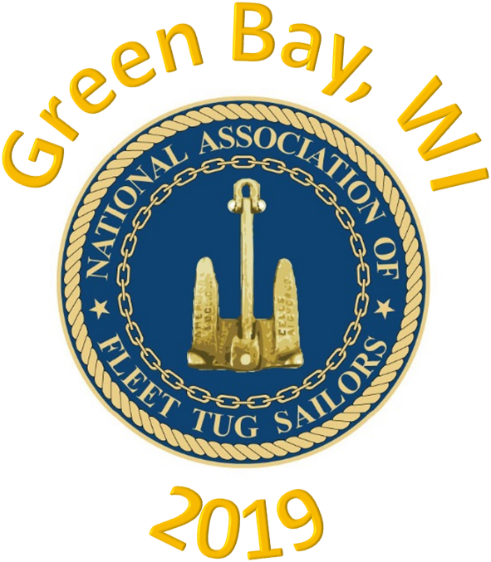 ADDITIONAL NAFTS MERCHANDISE	Although we will be driving to Green Bay, we will still only be bringing a limited amount of the merchandise to the Reunion.  Because of this, if you want any specific items brought to the Reunion, please complete the following order form and send a check along with your Registration, tours, Banquet, etc.  Please use the prices listed on the Ship’s Store Page in the Towline.DATETIMEEVENT COSTQTYTOTALReunion Registration Fee (per person) – Free Tee Shirt(s) $40Tues 9/31730-1930Welcome / Evening Social in Hospitality RoomFREEWed 9/40830-1230Event A / Oneida Nation Tour $35Wed 9/41330-1530Limburger Cheese Social @ Hospitality Suite and Purcey’s PorchFREEThur 9/50830-2000Event B / Door County Tour & Fish Boil$60Fri 9/61030-1500Event C / Green Bay City Tour w/  Hobo Lunch @ RR Museum$40Fri 9/61030-1500Event D / Lambeau Field & Packer’s Hall of Fame$45Fri 9/61800Farewell Banquet Dinner – make selection belowBoneless Beef Short Ribs with mushroom cabernet demi-glaze$45Mediterranean Chicken served over linguine$35Slow Roasted Cod with leeks and tomatoes$35Herb Marinated Grilled Vegetables with cauliflower risotto$30Late Reservation Fee (after August 3)$15Tour Cancellation Insurance (Non-refundable)$15Sub TotalSub TotalSub TotalSub TotalSub TotalAdditional Tee Shirt(s) from page 2Additional Tee Shirt(s) from page 2Additional Tee Shirt(s) from page 2Additional Tee Shirt(s) from page 2Additional Tee Shirt(s) from page 2NAFTS Clothing Order from page 2NAFTS Clothing Order from page 2NAFTS Clothing Order from page 2NAFTS Clothing Order from page 2NAFTS Clothing Order from page 2Total EnclosedTotal EnclosedTotal EnclosedTotal EnclosedTotal EnclosedNAME (As you want it to appear on badge): _______________________________________________________NAME (As you want it to appear on badge): _______________________________________________________NAME (As you want it to appear on badge): _______________________________________________________NAME (As you want it to appear on badge): _______________________________________________________NAME (As you want it to appear on badge): _______________________________________________________SPOUSE: _________________________________GUEST(S): ________________________________________GUEST(S): ________________________________________GUEST(S): ________________________________________GUEST(S): ________________________________________ADDRESS: ________________________________CITY: ______________________CITY: ______________________ST: ____ZIP: ______PRIMARY PHONE: _______________________   EMAIL: _________________________________________CELL PHONE WHILE IN GREEN BAY: _______________________________________________________PRIMARY PHONE: _______________________   EMAIL: _________________________________________CELL PHONE WHILE IN GREEN BAY: _______________________________________________________PRIMARY PHONE: _______________________   EMAIL: _________________________________________CELL PHONE WHILE IN GREEN BAY: _______________________________________________________PRIMARY PHONE: _______________________   EMAIL: _________________________________________CELL PHONE WHILE IN GREEN BAY: _______________________________________________________PRIMARY PHONE: _______________________   EMAIL: _________________________________________CELL PHONE WHILE IN GREEN BAY: _______________________________________________________EMERGENGY CONTACT: __________________________________EMERGENGY CONTACT: __________________________________PHONE: ________________________PHONE: ________________________PHONE: ________________________SHIP(S) SERVED ON: _________________________________________________________________________SHIP(S) SERVED ON: _________________________________________________________________________SHIP(S) SERVED ON: _________________________________________________________________________SHIP(S) SERVED ON: _________________________________________________________________________SHIP(S) SERVED ON: _________________________________________________________________________ANY SPECIAL PHYSICAL DISABILITIES? _____________________________________________________ANY SPECIAL PHYSICAL DISABILITIES? _____________________________________________________ANY SPECIAL PHYSICAL DISABILITIES? _____________________________________________________ANY SPECIAL PHYSICAL DISABILITIES? _____________________________________________________ANY SPECIAL PHYSICAL DISABILITIES? _____________________________________________________WILL YOU BE STAYING AT THE REUNION HOTEL _____ YES _____ NOWILL YOU HAVE A VEHICLE WHILE IN TOWN _____ YES _____ NO MEMBER’S BITHDATE: ___________________________WILL YOU BE STAYING AT THE REUNION HOTEL _____ YES _____ NOWILL YOU HAVE A VEHICLE WHILE IN TOWN _____ YES _____ NO MEMBER’S BITHDATE: ___________________________WILL YOU BE STAYING AT THE REUNION HOTEL _____ YES _____ NOWILL YOU HAVE A VEHICLE WHILE IN TOWN _____ YES _____ NO MEMBER’S BITHDATE: ___________________________WILL YOU BE STAYING AT THE REUNION HOTEL _____ YES _____ NOWILL YOU HAVE A VEHICLE WHILE IN TOWN _____ YES _____ NO MEMBER’S BITHDATE: ___________________________WILL YOU BE STAYING AT THE REUNION HOTEL _____ YES _____ NOWILL YOU HAVE A VEHICLE WHILE IN TOWN _____ YES _____ NO MEMBER’S BITHDATE: ___________________________NAVY DIVER _____ YES _____ NO                  WW II VETERAN _____ YES _____ NOIS THIS YOUR FIRST TIME ATTENDING A NAFTS REUNION _____ YES _____ NONAVY DIVER _____ YES _____ NO                  WW II VETERAN _____ YES _____ NOIS THIS YOUR FIRST TIME ATTENDING A NAFTS REUNION _____ YES _____ NONAVY DIVER _____ YES _____ NO                  WW II VETERAN _____ YES _____ NOIS THIS YOUR FIRST TIME ATTENDING A NAFTS REUNION _____ YES _____ NONAVY DIVER _____ YES _____ NO                  WW II VETERAN _____ YES _____ NOIS THIS YOUR FIRST TIME ATTENDING A NAFTS REUNION _____ YES _____ NONAVY DIVER _____ YES _____ NO                  WW II VETERAN _____ YES _____ NOIS THIS YOUR FIRST TIME ATTENDING A NAFTS REUNION _____ YES _____ NONAFTS BATON ROUGE TEE SHIRT SIZE(s) (S, M, L, XL, XXL, XXXL)PRICETOTALAttending member / guest(s)FreeFreeAdditional shirt(s)Shipping (if applicable) will be $8.00	Shipping (if applicable) will be $8.00	Shipping (if applicable) will be $8.00	TotalTotalTotalITEM DESCRIPTIONSIZEQUANTITYPRICETOTAL PRICEGRAND TOTALGRAND TOTALGRAND TOTALGRAND TOTAL